Abstract TitleS. Lastname1,2, S. Lastname3 and S. Lastname11 Affiliation1, Address1.2 Affiliation2, Address2.3 Affiliation3, Address3. e-mail: email@address.xx	Introduction should explain the background of the problem. 	Aims should explain what we wanted to do. 	Methods [1] should briefly state how we proceeded. Results and Discussion [2] should describe and explain our findings. 	Conclusion should say what we achieved. Altogether the abstract should be a maximum of 2 pages.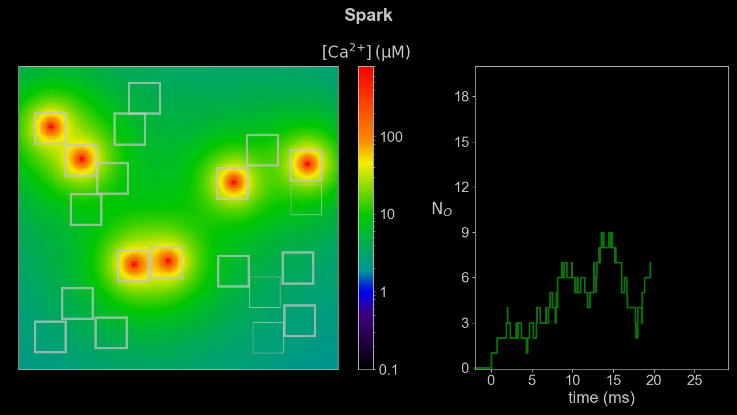 Fig. 1. Figure caption.Table 1. Table caption. AcknowledgementThis work was supported by GrantName, GrantNumber. References[1]	BookReferenceTitle. A. Author and B. Author (Eds.), Publisher, City (Year). [2]	A. Author, B. Author and C. Author, JournalName, Vol (Year), page-page. Heading1Heading1Heading1Heading1Heading1Heading1Heading2Heading2Heading2Heading2Heading2Heading2Row1Row2Row3